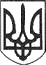 РЕШЕТИЛІВСЬКА МІСЬКА РАДА	ПОЛТАВСЬКОЇ ОБЛАСТІ(шоста позачергова сесія восьмого скликання)РІШЕННЯ16 квітня  2021 року                                                                             № 385-6-VIІІПро надання дозволу на виготовлення технічної документації із землеустрою щодо встановлення (відновлення) меж земельної ділянки в натурі (на місцевості) для будівництва і обслуговування житлового будинку, господарських  будівель і спорудКеруючись Земельним кодексом України, законами України ,,Про місцеве самоврядування в Україні”, „Про землеустрій”, ,,Про державний земельний кадастр”, розпорядженням Кабінету Міністрів України від 12 червня 2020 року № 721-р „Про визначення адміністративних центрів та затвердження територій територіальних громад Полтавської області”, розглянувши заяви громадян, Решетилівська міська радаВИРІШИЛА:1. Надати дозвіл Башинській Людмилі Миколаївні на виготовлення технічної документації із землеустрою щодо встановлення (відновлення) меж земельної ділянки в натурі (на місцевості) орієнтовною площею 0,2500 га - для будівництва та обслуговування житлового будинку, господарських будівель і споруд за адресою:Полтавська область, Полтавський район, с. Шамраївка, вулиця Гагаріна,7. 2. Надати дозвіл Білоконю Андрію Миколайовичу на виготовлення технічної документації із землеустрою щодо встановлення (відновлення) меж земельної ділянки в натурі (на місцевості) орієнтовною площею 0,1000 га - для будівництва та обслуговування житлового будинку, господарських будівель і споруд за адресою:Полтавська область, Полтавський район, м. Решетилівка, вулиця Вишнева, 22.3. Надати дозвіл Дмитренку Олександру Григоровичу на виготовлення технічної документації із землеустрою щодо встановлення (відновлення) меж земельної ділянки в натурі (на місцевості) орієнтовною площею 0,2500 га - для будівництва та обслуговування житлового будинку, господарських будівель і споруд за адресою:Полтавська область, Полтавський район, с. Сухорабівка, вулиця Решетилівська, 37.4. Надати дозвіл Кузнецову Сергію Вікторовичу, Конюшенко Тетяні Вікторівні на виготовлення технічної документації із землеустрою щодо встановлення (відновлення) меж земельної ділянки в натурі (на місцевості) орієнтовною площею 0,1000 га - для будівництва та обслуговування житлового будинку, господарських будівель і споруд, в спільну часткову власність по 1/2 кожному, за адресою:Полтавська область, Полтавський район, м. Решетилівка, провулок Гоголя, 27.        5. Надати дозвіл Мусійку Олександру Олександровичу на виготовлення технічної документації із землеустрою щодо встановлення (відновлення) меж земельної ділянки в натурі (на місцевості) орієнтовною площею 0,1000 га - для будівництва та обслуговування житлового будинку, господарських будівель і споруд за адресою:Полтавська область, Полтавський район, м. Решетилівка, вул. Калинова,44. 6. Надати дозвіл Назаренко Валентині Леонідівні на виготовлення технічної документації із землеустрою щодо встановлення (відновлення) меж земельної ділянки в натурі (на місцевості) орієнтовною площею 0,0700 га - для будівництва та обслуговування житлового будинку, господарських будівель і споруд за адресою:Полтавська область, Полтавський район, м. Решетилівка, вулиця  Олійника, 22.7 Надати дозвіл Немченку Сергію Миколайовичу на виготовлення технічної документації із землеустрою щодо встановлення (відновлення) меж земельної ділянки в натурі (на місцевості) орієнтовною площею 0,2500 га - для будівництва та обслуговування житлового будинку, господарських будівель і споруд за адресою:Полтавська область, Полтавський район, с. Сухорабівка, провулок Луговий,7. 8. Надати дозвіл Почепській Світлані Миколаївні на виготовлення технічної документації із землеустрою щодо встановлення (відновлення) меж земельної ділянки в натурі (на місцевості) орієнтовною площею 0,2500 га - для будівництва та обслуговування житлового будинку, господарських будівель і споруд за адресою:Полтавська область, Полтавський район, с. Демидівка, вулиця Підгірна,13. 	9. Надати дозвіл Пробийголові Валентині Іванівні на виготовлення технічної документації із землеустрою щодо встановлення (відновлення) меж земельної ділянки в натурі (на місцевості) орієнтовною площею 0,1000 га для будівництва і обслуговування житлового будинку, господарських будівель і споруд за адресою:	Полтавська область, Полтавський район, м. Решетилівка, вул. Старокиївська, 12.Міський голова                                                                                  О.А. Дядюнова